Webináře – jako prostředek online vzdělávání z pohodlí Vašeho domovaJsme akreditované vzdělávací pracoviště MŠMT, realizujeme online webináře i kurzy DVPP. Absolvováním webináře každý účastník získá:  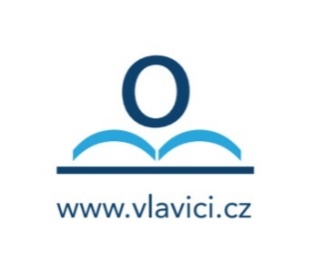 Osvědčení o absolvování vzdělávacího webináře Materiály z výuky a možnost opětovného přehrání záznamu z webináře Možnost klást své dotazy lektorům webinářů Informace k dané problematice Nabídka online vzdělávacích webinářů – listopad 20202. 11. 2020	18:00	Úskalí práce školního psychologa 		Mgr. Veronika Tlapáková 		19:00 	Jak mít svěží paměť				Mgr. Jitka Lojíková  	20:00	Co dělat, když nefunguje spolupráce mezi 			AP a žákem					Mgr. Jana Jedličková 3. 11. 2020	18:00 	Psychohygiena u pomáhajících profesí		Mgr. Petra Vorlíčková 		19:00	Projektové vyučování – jak na něj? 		Mgr. Tereza Zelinová 		20:00	Spolupráce školy a OSPODu			Mgr. Tereza Simonová 4. 11. 2020	18:00	Kriminalita u dětí a mládeže 			Mgr. Zdeněk Doubravský  	19:00	Logopedická chvilka v MŠ – listopad		Mgr. Šárka Smitková 		20:00 	MS Word – pomocník do každé lavice 	Ing. Markéta Vopavová 		20:00 	Jak vést třídnické hodiny? 			Mgr. et Mgr. Jakub Švec 5. 11. 2020 	18:00 	Stravování u dětí – správný jídelníček 		Mgr. Veronika Vykopalová 		20:00	Jak spolupracovat se ŠPZ?			Mgr. Martina Kneslová 9. 11. 2020 	18:00	Vztahy na pracovišti				Mgr. Veronika Tlapáková 		20:00	Vzdělávání žáků s PAS – na co se zaměřit?	Mgr. Jana Jedličková 		20:00 	Spolupráce MŠ a ZŠ s PPP a SPC		Mgr. Zdeňka Wajdová 10. 11. 2020 	18:00	Sebevraždy u dětí a mladistvých 		Mgr. Petra Vorlíčková  	20:00	Bilingvní dítě v MŠ a ZŠ			Mgr. Šárka Smitková 11. 11. 2020 	18:00	Pět nejčastějších chyb podle ČŠI		Mgr. Bc. Eliška Wellech  	18:00 	Hranice odpovědnosti žáků na ZŠ 		Mgr. Radek Reichert 		19:00	Dysgrafie a dysortografie prakticky 		Mgr. Šárka Smitková 12. 11. 2020 	18:00 	Výuka v malotřídní škole			Mgr. Jana Suchá  	19:00 	Rozvoj finanční gramotnosti na 1. stupni ZŠ	Mgr. Lenka Fialová Bauerová  	20:00	Alternativní a augmentativní komunikace 	Mgr. Martina Kneslová 16. 11. 2020	18:00	Nejčastější problémy mladistvých pubescentů	Mgr. Veronika Tlapáková 		20:00	Dyslexie – prakticky				Mgr. Jana Jedličková 18. 11. 2020	18:00	Financování škol – jak se v tom vyznat?	Mgr. Zdeněk Doubravský 		19:00	Rozvoj dětské řeči – náměty a tipy 		Mgr. Šárka Smitková 		20:00	Prezentace v powerpointu – jak na ní?		Ing. Markéta Vopavová 		20:00	Nejčastější úrazy u dětí ve škole 		Bc. Radka Kostková 19. 11. 2020	18:00	OSPOD – co dělat, když se rodiče nemůžou 			domluvit?					Mgr. Tereza Simonová		20:00	TV a sport u dětí s postižením 			Mgr. Martina Kneslová 23. 11. 2020 	18:00	Vzdělávání žáků nadaných na ZŠ 		Mgr. Veronika Tlapáková 		19:00	Nezaměstnanost – „průvodce“ 			Mgr. Milena Matoušková 		20:00	Spolupráce AP a pedagoga – na co si dát pozor	Mgr. Jana Jedličková 24. 11. 2020	18:00	ADHD – především praktické rady 		Mgr. Petra Vorlíčková 		19:00	Práce s informacemi 				Mgr. Tereza Zelinová 		20:00	Telefonní krizová intervence – jak vést s 			dětmi v krizi rozhovor 			Jitka Šatavová, DiS. 25. 11. 2020 	18:00	Co se stane, když… aneb plán B		Mgr, Radek Reichert 		18:00	Práce v grafickém programu – základy 	Michal Trödler		19:00	Dechová cvičení v logo – praktické náměty	Mgr. Šárka Smitková 		20:00	Role školního metodika prevence na ZŠ 	Mgr. Markéta Ilová 26. 11. 2020	19:00	Čtenářská gramotnost na 1. stupni ZŠ		Mgr. Lenka Fialová Bauerová 		20:00	Dětská mozková obrna 			Mgr. Martina Kneslová 30. 11. 2020 	18:00	Motivace žáků ke vzdělávání 			Mgr. Veronika Tlapáková 		20:00	Úskalí práce školního speciálního pedagoga 	Mgr. Jana Jedličková 		Kompletní nabídku najdete na našich stránkách www.vlavici.cz. 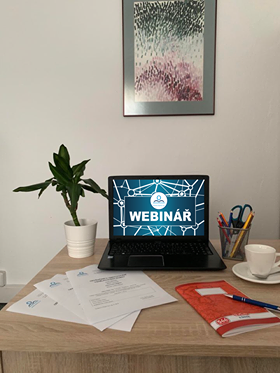 